Use this form to request a new common or unique course. Consult the system database through Colleague or the Course Inventory Report for information about existing courses before submitting this form.Section 1. Existing Course Title and DescriptionIf the course contains a lecture and laboratory component, identify both the lecture and laboratory numbers (xxx and xxxL) and credit hours associated with each. Provide the complete description as you wish it to appear in the system database in Colleague and the Course Inventory Report including pre-requisites, co-requisites, and registration restrictions.NOTE: The Enrollment Services Center assigns the short, abbreviated course title that appears on transcripts. The short title is limited to 30 characters (including spaces); meaningful but concise titles are encouraged due to space limitations in Colleague.   NOTE: Course descriptions are short, concise summaries that typically do not exceed 75 words. DO: Address the content of the course and write descriptions using active verbs (e.g., explore, learn, develop, etc.). DO NOT: Repeat the title of the course, layout the syllabus, use pronouns such as “we” and “you,” or rely on specialized jargon, vague phrases, or clichés.Pre-requisites or Co-requisites (add lines as needed)Registration RestrictionsSection 2. Review of CourseWas the course first offered as an experimental course (place an “X” in the appropriate box)?
INFS 792 Topics: Deep Learning, was offered in Summer 2018Will this be a unique or common course (place an “X” in the appropriate box)?If the request is for a unique course, verify that you have reviewed the common course catalog via Colleague and the system Course Inventory Report to determine if a comparable common course already exists. List the two closest course matches in the common course catalog and provide a brief narrative explaining why the proposed course differs from those listed. If a search of the common course catalog determines an existing common course exists, complete the Authority to Offer an Existing Course Form.Section 3. Other Course InformationAre there instructional staffing impacts?Existing program(s) in which course will be offered: DSU, MS in AnalyticsProposed instructional method by university: LectureProposed delivery method by university: 001 & 018Term change will be effective: Summer 2019Can students repeat the course for additional credit?Will grade for this course be limited to S/U (pass/fail)?Will section enrollment be capped?Will this course equate (i.e., be considered the same course for degree completion) with any other unique or common courses in the common course system database in Colleague and the Course Inventory Report?Is this prefix approved for your university?Section 4. Department and Course Codes (Completed by University Academic Affairs)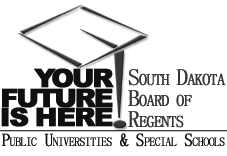 SOUTH DAKOTA BOARD OF REGENTSACADEMIC AFFAIRS FORMSNew Course RequestCollege of Business and Information SystemsCollege of Business and Information SystemsCollege of Business and Information SystemsInstitutionDivision/DepartmentDivision/DepartmentDivision/Department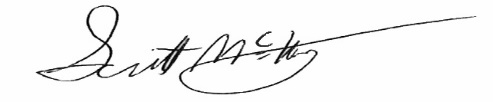 Institutional Approval SignatureInstitutional Approval SignatureInstitutional Approval SignatureDatePrefix & No.Course TitleCreditsINFS 778Deep Learning3Course DescriptionThis course introduces the basic concepts and applications of deep learning. Representative deep learning models such as Deep Neural Networks, Convolutional Neural Networks, and Recurrent Neural Networks (LSTM) will be covered in detail. Popular Python deep learning libraries will be introduced. The course also includes discussions on advanced topics such as transfer learning, hyperparameter tuning, regularization, optimization of DNNs, and others.This course introduces the basic concepts and applications of deep learning. Representative deep learning models such as Deep Neural Networks, Convolutional Neural Networks, and Recurrent Neural Networks (LSTM) will be covered in detail. Popular Python deep learning libraries will be introduced. The course also includes discussions on advanced topics such as transfer learning, hyperparameter tuning, regularization, optimization of DNNs, and others.Prefix & No.Course TitlePre-Req/Co-Req?INFS 768Predictive Analytics DecisionsPre-ReqINFS 772Programming for Data AnalyticsPre-ReqN/AYes  (if yes, provide the course information below)NoUnique CoursePrefix & No.Course TitleCreditsINFS 768Predictive Analytics Decisions3INFS 772Programming for Data Analytics3Provide explanation of differences between proposed course and existing system catalog courses below:Provide explanation of differences between proposed course and existing system catalog courses below:Provide explanation of differences between proposed course and existing system catalog courses below:The course extends what the students have learned in the above two courses (predictive models and Python modules for data analytics) into deep neural network models for computer vision and sequential data and the high-level library specialized for DNN models such as Keras.The course extends what the students have learned in the above two courses (predictive models and Python modules for data analytics) into deep neural network models for computer vision and sequential data and the high-level library specialized for DNN models such as Keras.The course extends what the students have learned in the above two courses (predictive models and Python modules for data analytics) into deep neural network models for computer vision and sequential data and the high-level library specialized for DNN models such as Keras.Common CourseCommon CourseCommon CourseCommon CourseIndicate universities that are proposing this common course:Indicate universities that are proposing this common course:Indicate universities that are proposing this common course:Indicate universities that are proposing this common course:Indicate universities that are proposing this common course:Indicate universities that are proposing this common course:Indicate universities that are proposing this common course:Indicate universities that are proposing this common course:Indicate universities that are proposing this common course:BHSUDSUDSUNSUSDSMTSDSUUSDNo.  Replacement of (course prefix, course number, name of course, credits)(course prefix, course number, name of course, credits)(course prefix, course number, name of course, credits)*Attach course deletion form*Attach course deletion form*Attach course deletion formEffective date of deletion:Effective date of deletion:Effective date of deletion:No.  Schedule Management, explain below: Initially, the course will be handled by existing faculty. If new assignments necessitate, faculty will be relieved of other graduate-level courses and adjuncts will be hired to cover it.Yes.  Specify below: Yes, total credit limit:NoYesNoYes, max per section:25NoYesNoIf yes, indicate the course(s) to which the course will equate (add lines as needed):If yes, indicate the course(s) to which the course will equate (add lines as needed):If yes, indicate the course(s) to which the course will equate (add lines as needed):If yes, indicate the course(s) to which the course will equate (add lines as needed):Prefix & No.Course TitleYesNoIf no, provide a brief justification below:If no, provide a brief justification below:If no, provide a brief justification below:If no, provide a brief justification below:University Department Code: DINFSProposed CIP Code: 11.020111.020111.020111.0201Is this a new CIP code for the university?YesNo